  URKUNDE                         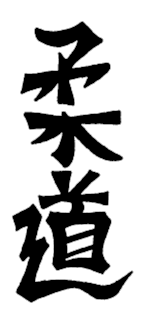     Anfängerturnier U10/U12                    in Hollage  --------------------------------------  vom ____________________              erkämpfte sich am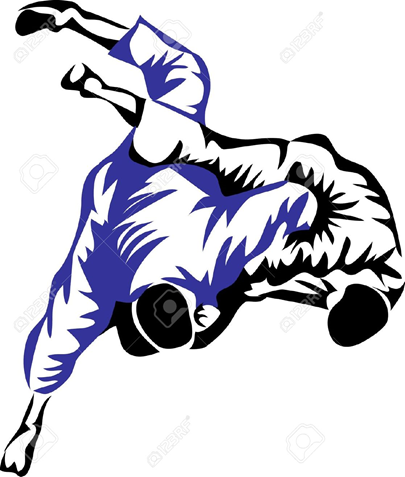           12. Juli 2015            im Pool ____       den   ___. Platz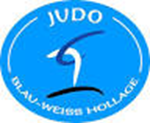         Hollage, den 12.07.2015                                        